Załącznik nr 1 do zapytania ofertowego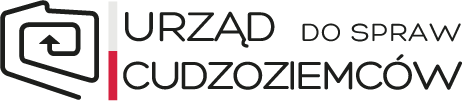 					 ..............................................						 (miejscowość, data)	 FORMULARZ OFERTOWYDane WykonawcyNazwa: …………………..……Adres: …………………….…..NIP: ……………………...……..E-mail: .........................................., tel.: ..............................................I. Nazwa zamówienia: Stworzenie ankiety i przeprowadzenie w oparciu o stworzone narzędzie badania pt. „Portret współczesnego imigranta: rzeczywistość a wyobrażenie.” Badanie zostanie zrealizowane na podstawie danych przetwarzanych w Krajowym zbiorze rejestrów, ewidencji i wykazu w sprawach cudzoziemców (System Informatyczny Pobyt v.2.0) oraz ankiet (badanie wspólne Zamawiającego 
i Wykonawcy).II. Oświadczam, iż zapoznałem się i akceptuję warunki dotyczące realizacji przedmiotu zamówienia przedstawione w zapytaniu ofertowym.III. Oferuję wykonanie przedmiotu zamówienia za:IV. Oświadczam, że wyrażam zgodę na udostępnienie moich danych osobowych przez Urząd do Spraw Cudzoziemców w celu monitoringu, sprawozdawczości i audytu, wyłącznie podmiotom uprawnionym do prowadzenia powyższych czynności lub ich przedstawicielom zgodnie z ustawą z dnia 29 sierpnia 1997r. o ochronie danych osobowych (Dz.U. 1997 nr 133 poz. 883 z późn. zm.).V. Załącznikami do niniejszego formularza ofertowego stanowiącego integralną część oferty są:1. ……………………………………….2.……………………………………….3………………………………………..4…………………………………………				 								 …………………………………………. 				  podpis osoby uprawnionej „Portret współczesnego imigranta: rzeczywistość a wyobrażenie”. „Portret współczesnego imigranta: rzeczywistość a wyobrażenie”. „Portret współczesnego imigranta: rzeczywistość a wyobrażenie”.cena jednostkowa bruttocena jednostkowa nettoSporządzenie narzędzia badawczego – ankiety.Przeprowadzenie badań w oparciu o narzędzie badawcze – ankietę. Grupą docelową mają być obywatele Polski, powyżej piętnastego roku życia, dobrani w ten sposób, aby stanowili reprezentatywną próbę populacji całego kraju. Przygotowanie opracowania w języku polskim oraz w języku angielskim na podstawie wyników badań ankietowych i analizy danych dostarczonych przez Zamawiającego.Przygotowanie wersji graficznej opracowanego materiału do publikacji w języku polskim oraz w języku angielskim w formacie gotowym do wydrukowania materiału w drukarni.Razem wartość zamówienia: